© WHITE&WHITECheckliste "DIE GRÜNE PRAXIS" zur Selbsteinschätzung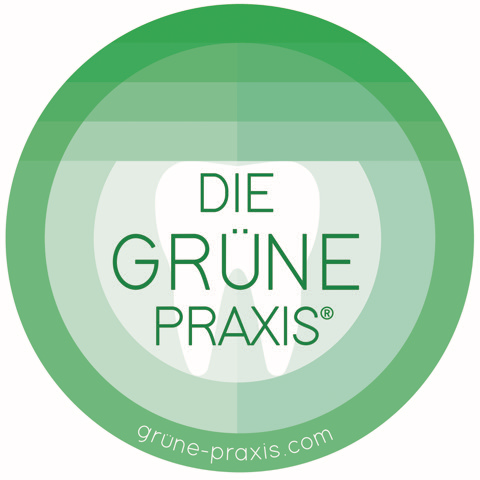 Welche Nachhaltigkeitsbausteine sind in Ihrer Zahnarztpraxis bereits vorhanden?Bitte beantworten Sie die jeweiligen Checklisten-Fragen indem Sie uns ihre IST-Situation schildern und ein Kreuz ("x") bei "erfüllt", "teilweise erfüllt" oder "nicht erfüllt" setzen.Praxisname:Ansprechpartner:Adresse:Website:E-Mail:Telefon:Wie haben Sie von unserem Wettbewerb erfahren?Wie haben Sie von unserem Wettbewerb erfahren?Sind Sie damit einverstanden, dass wir über Ihre Praxis und Ihre nachhaltigen Aktivitäten berichten und Ihr Praxis-Foto veröffentlichen? Senden Sie uns bitte Ihr Lieblingsfoto Ihrer Praxis/ Ihres Praxis-Teams an: bewerbung@gruene-praxis.deSind Sie damit einverstanden, dass wir über Ihre Praxis und Ihre nachhaltigen Aktivitäten berichten und Ihr Praxis-Foto veröffentlichen? Senden Sie uns bitte Ihr Lieblingsfoto Ihrer Praxis/ Ihres Praxis-Teams an: bewerbung@gruene-praxis.deChecklisten RubrikVorteile für Umwelt & PraxisIST Situation in unserer PraxisSelbstbewertungSelbstbewertungSelbstbewertungChecklisten RubrikVorteile für Umwelt & PraxisIST Situation in unserer PraxisErfülltTeilweise erfülltNicht erfüllt1.  Digitale Verwaltung & Kommunikation1.  Digitale Verwaltung & Kommunikation1.  Digitale Verwaltung & Kommunikation1.  Digitale Verwaltung & Kommunikation1.  Digitale Verwaltung & Kommunikation1.  Digitale Verwaltung & KommunikationDigitale AnamneseReduzierung von Papierund VerwaltungsaufwandDigitale Patientenaufklärung (z.B. Videos)Reduzierung von PapierDigitales Terminmanagement24/7 Terminierung und TerminerinnerungDigitaler RechnungsversandReduzierung von Papier, Portokosten und VerwaltungsaufwandMaterialbestellung- und verwaltung: Großpackungen und weniger Einzelbestellungen; Regionale LieferantenEinsparung von Verpackungsmaterial und LogistikEinsparung von Kosten und Verbrauch durch bedarfsorientierte Lagerbestände2. Digitale Praxis  2. Digitale Praxis  2. Digitale Praxis  2. Digitale Praxis  2. Digitale Praxis  2. Digitale Praxis  Digitales RöntgenVermeidung umweltschädlicher Chemikalien (Entwickler- oder Fixierflüssigkeiten), deren Lagerung und EntsorgungVermeidung der Strahlendosis für PatientenBessere Bildqualität als Basis für BehandlungDigitale AbformungGenauer, schneller, einfacherNeue Therapieoptionen durch neue Diagnosetools Kommunikationsverbesser-ung zwischen Zahnarzt und ZahntechnikerEinsparung von Gipsabdrücken, Abformmaterialien und Entsorgung Angenehmer für Patienten3D-Fotos der Scans können digital zur Verfügung gestellt werdenDigitale BilddatenVermeidung von Transport und LogistikSofortige Verfügbarkeit - auch für mit- oder weiterbehandelnde Ärzte und Labore etc.Platzsparende Archivierung und Sicherung3. Behandlung/ Prothetik/ Zahnersatz3. Behandlung/ Prothetik/ Zahnersatz3. Behandlung/ Prothetik/ Zahnersatz3. Behandlung/ Prothetik/ Zahnersatz3. Behandlung/ Prothetik/ Zahnersatz3. Behandlung/ Prothetik/ ZahnersatzBiokompatible Zahnersatzmaterialien Verzicht auf chemoplastische VerfahrenBessere Verträglichkeit für Patienten und UmweltAmalgamverzichtVermeidung umweltschädlicher QuecksilberbelastungPolierpasten ohne MikroplastikVermeidung umweltschädlicher Mikroplastik in der NaturRegionale HerstellungRessourcenschonung durch Verringerung von TransportwegenAbsaugkanülen aus PolyethylenVerringerung nicht abbaubarer Materialien Schläuche aus PolyethylenVerringerung nicht abbaubarer Materialien Zylinderampullenspritzen statt Einmalspritzen Vermeidung umweltschädlicher Materialien und deren Entsorgung4. Reinigung / Pflege / Desinfektion4. Reinigung / Pflege / Desinfektion4. Reinigung / Pflege / Desinfektion4. Reinigung / Pflege / Desinfektion4. Reinigung / Pflege / Desinfektion4. Reinigung / Pflege / DesinfektionVermeidung von Abfall - generell -Der umweltfreundlichste Müll ist der, der in der Praxis gar nicht erst entstehtNachfüll- oder Mehrfach- statt EinmalverwendungVermeidung von MüllBecher aus: z.B. Edelstahl, Papier, Pappe, Klarglas oder Hartporzellan statt EinmalspülbecherVerringerung nicht abbaubarer Materialien Einmalhandschuhe aus Polyethylen / KautschukVerringerung nicht abbaubarer Materialien Aufbewahrung der Instrumente nach der Sterilisation in Sterilgutlagercontainern (nicht eingeschweißt)Verringerung nicht abbaubarer Materialien Biologisch abbaubare Desinfektionsmittel, Reinigungsmittel und SeifenVerringerung der Umweltbelastung5. Entsorgung5. Entsorgung5. Entsorgung5. Entsorgung5. Entsorgung5. EntsorgungMülltrennung: Extrahierte Zähne, Altmedikamente, Altöl, Amalgamkapseln, Bleifolien mit Fremdstoffen, Bleischürzen und -kragen, Chemikalien, Edelmetalle, Quecksilber, RöntgenbilderSchonung von Ressourcen Stoppt die Zerstörung der UmweltEinsparung von KostenZählen Sie bitte auf welche Abfälle bei ihnen in der Praxis anfallen:Zählen Sie bitte auf welche Abfälle bei ihnen in der Praxis anfallen:Zählen Sie bitte auf welche Abfälle bei ihnen in der Praxis anfallen:Zählen Sie bitte auf welche Abfälle bei ihnen in der Praxis anfallen:Zählen Sie bitte auf welche Abfälle bei ihnen in der Praxis anfallen:Zählen Sie bitte auf welche Abfälle bei ihnen in der Praxis anfallen:Erzählen Sie uns was für Sie nachhaltige Entsorgung in Ihrer Zahnarztpraxis bedeutet und was Sie dazu inspiriert hat?  Erzählen Sie uns was für Sie nachhaltige Entsorgung in Ihrer Zahnarztpraxis bedeutet und was Sie dazu inspiriert hat?  Erzählen Sie uns was für Sie nachhaltige Entsorgung in Ihrer Zahnarztpraxis bedeutet und was Sie dazu inspiriert hat?  Erzählen Sie uns was für Sie nachhaltige Entsorgung in Ihrer Zahnarztpraxis bedeutet und was Sie dazu inspiriert hat?  Erzählen Sie uns was für Sie nachhaltige Entsorgung in Ihrer Zahnarztpraxis bedeutet und was Sie dazu inspiriert hat?  Erzählen Sie uns was für Sie nachhaltige Entsorgung in Ihrer Zahnarztpraxis bedeutet und was Sie dazu inspiriert hat?  6. Ressourcen-Management6. Ressourcen-Management6. Ressourcen-Management6. Ressourcen-Management6. Ressourcen-Management6. Ressourcen-ManagementWasserverbrauch; z.B. Wasserspartasten am WC-SpülerVermeidung von Wasserhygiene-Problem durch stehendes Wasser Vermeidung von Praxis Stillstand und Ressourcen VerschwendungÖko-StromUmweltfreundlich durch erneuerbare Energien Mobilität: Elektro statt BenzinUmweltfreundlich durch erneuerbare Energien EnergiesparlampenRessourcenschonungHeizungsthermostatRessourcenschonungEnergieeffiziente Geräte (Drucker, Sterilisatoren, Kühlschrank etc.)Umweltfreundlich durch erneuerbare Energien Recyclebares PapierRessourcenschonungKlimaschonungPatientenzahnbürsten aus nachwachsenden Rohstoffen wie z.B. Bambus oder aus biobasiertem KunststoffBiologisch abbaubarVerringerung der UmweltbelastungInterdentalbürsten aus nachwachsenden Rohstoffen oder aus biobasiertem KunststoffBiologisch abbaubarVerringerung der UmweltbelastungRecycelbare Zahnpasta-TubenVerringerung der UmweltbelastungRessourcenschonungPlastikfreie Zahnseide und VerpackungVerringerung der UmweltbelastungRessourcenschonungÖkologisch nachhaltige ArbeitskleidungVerringerung der UmweltbelastungRessourcenschonungUmweltfreundliche Anfahrt des Praxis TeamsRessourcenschonungUmweltfreundlicher Bau und Ausstattung der PraxisRessourcenschonung7. Umweltbewusstsein/ Fortbildung7. Umweltbewusstsein/ Fortbildung7. Umweltbewusstsein/ Fortbildung7. Umweltbewusstsein/ Fortbildung7. Umweltbewusstsein/ Fortbildung7. Umweltbewusstsein/ FortbildungBestandsaufnahme umweltbewusster AspekteUmwelt Sensibilisierung für das Praxis Team und Transparenz der Umwelt-ProzesseMitarbeiter Information über nachhaltige Maßnahmen etc.Umwelt Sensibilisierung für das Praxis Team und Transparenz der Umwelt-ProzesseÖffentliche Information über Ihre nachhaltigen Maßnahmen, wie z.B. HomepageUmwelt Sensibilisierung für Patienten und Transparenz der Umwelt-ProzesseGibt es umweltrelevante Fortbildungen?Umwelt Sensibilisierung für das Praxis Team und Transparenz der Umwelt-ProzesseGibt es kontinuierliche Verbesserungsprozesse zur Umweltleistung und werden die Ergebnisse überwacht?Umwelt Sensibilisierung für das Praxis Team und Transparenz der Umwelt-ProzesseGibt es eine Dokumentation (Prozesshandbuch, Umweltmanagement-handbuch)?Umwelt Sensibilisierung für das Praxis Team und Transparenz der Umwelt-Prozesse8. Ihre Nachhaltigkeits-Story8. Ihre Nachhaltigkeits-Story8. Ihre Nachhaltigkeits-Story8. Ihre Nachhaltigkeits-Story8. Ihre Nachhaltigkeits-Story8. Ihre Nachhaltigkeits-StoryErzählen Sie uns von Ihren zusätzlichen, oben nicht genannten Maßnahmen zur Nachhaltigkeit, die bereits heute in Ihrer Zahnarztpraxis gelebt werden:Erzählen Sie uns von Ihren zusätzlichen, oben nicht genannten Maßnahmen zur Nachhaltigkeit, die bereits heute in Ihrer Zahnarztpraxis gelebt werden:Erzählen Sie uns von Ihren zusätzlichen, oben nicht genannten Maßnahmen zur Nachhaltigkeit, die bereits heute in Ihrer Zahnarztpraxis gelebt werden:Erzählen Sie uns von Ihren zusätzlichen, oben nicht genannten Maßnahmen zur Nachhaltigkeit, die bereits heute in Ihrer Zahnarztpraxis gelebt werden:Erzählen Sie uns von Ihren zusätzlichen, oben nicht genannten Maßnahmen zur Nachhaltigkeit, die bereits heute in Ihrer Zahnarztpraxis gelebt werden:Erzählen Sie uns von Ihren zusätzlichen, oben nicht genannten Maßnahmen zur Nachhaltigkeit, die bereits heute in Ihrer Zahnarztpraxis gelebt werden:9. Zukunft/ Ausblick9. Zukunft/ Ausblick9. Zukunft/ Ausblick9. Zukunft/ Ausblick9. Zukunft/ Ausblick9. Zukunft/ AusblickPlanen Sie in den nächsten 3 Monaten nachhaltige Maßnahmen? Wenn ja, welche?Planen Sie in den nächsten 3 Monaten nachhaltige Maßnahmen? Wenn ja, welche?Planen Sie in den nächsten 3 Monaten nachhaltige Maßnahmen? Wenn ja, welche?Planen Sie in den nächsten 3 Monaten nachhaltige Maßnahmen? Wenn ja, welche?Planen Sie in den nächsten 3 Monaten nachhaltige Maßnahmen? Wenn ja, welche?Planen Sie in den nächsten 3 Monaten nachhaltige Maßnahmen? Wenn ja, welche?Wie sehen Ihre langfristigen Ziele diesbezüglich aus?Wie sehen Ihre langfristigen Ziele diesbezüglich aus?Wie sehen Ihre langfristigen Ziele diesbezüglich aus?Wie sehen Ihre langfristigen Ziele diesbezüglich aus?Wie sehen Ihre langfristigen Ziele diesbezüglich aus?Wie sehen Ihre langfristigen Ziele diesbezüglich aus?Abschluss: Kommentar Prüfer „DIE GRÜNE PRAXIS“Abschluss: Kommentar Prüfer „DIE GRÜNE PRAXIS“DatumUnterschrift Prüfer